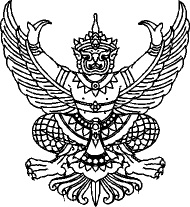 Ref. /	,Ministry of Education, Thailand 	  B.E.  ()Subject: Request for verification of academic credentialsAttachments: 1) A letter of consent from   2) A copy of degree certificate 3) A copy of transcriptDear ,   		is an organization in the Ministry of Education, Thailand, responsible for . As we are currently recruiting individuals to fill vacancies in the organization,  has applied for employment with us. However, the regulations of Teacher Civil Servant and Educational Personnel Act states that the academic credentials of applicant must be examined and verified by institution where applicants graduated from. 		In this regard,  would appreciate if you could confirm and verify academic credentials of .  graduated from ,  with a majoring in . The following information required; 				1. The study programme;				2. Completion of all requirements for graduation;				3. The date of degree completionPlease send the requested information firstly by email to , followed by an official letter to the above address. 		Enclosed please find a letter of consent from  to disclose the requested information and other relevant documents for your further cooperation.		Your kind assistance in this matter is greatly appreciated.			       Yours sincerely,             ()Tel. Fax. Email: 